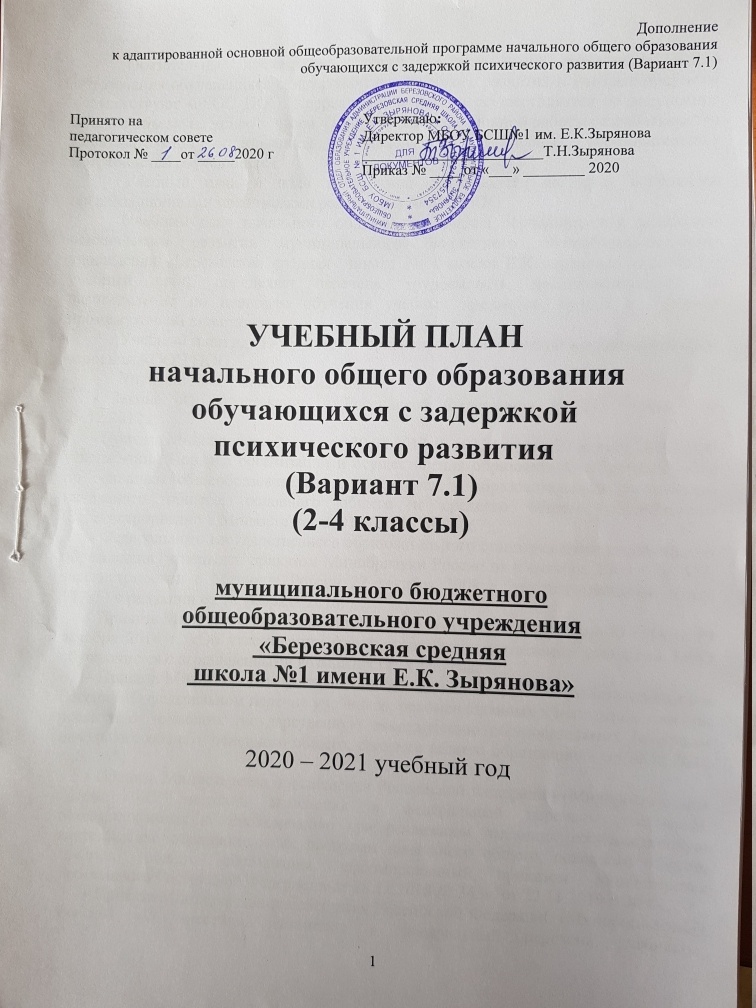 Обязательные предметные области учебного плана начального общего образования обучающихся с задержкой психического развития и учебные предметы соответствуют ФГОС НОО. Коррекционная работа осуществляется во внеурочное время в объеме не менее 5  часов. Программа коррекционной работы разрабатывается образовательной организацией в зависимости от особых образовательных потребностей обучающихся.Учебный план и план внеурочной деятельности являются основными организационными механизмами реализации АООП НОО.Учебный план начального общего образования обучающихся с задержкой психического развитиямуниципального бюджетного общеобразовательного учреждения «Березовская средняя  школа № 1 имени Е.К.Зырянова»  (далее — учебный план), определяет перечень, трудоемкость, последовательность и распределение по периодам обучения учебных предметов, курсов и  формы промежуточной аттестации. Учебный план для I - IV классов ориентирован на 4-летний нормативный срок освоения АООП НОО. Учебный план разработан на основе:- Закона «Об образовании в Российской Федерации» № 273 – ФЗ  от 
29.12.2012 г.;- ПриказаМинобрнауки России от 30.08.2013 № 1015 (ред. от 27 апреля 2019) «Об утверждении Порядка организации и осуществления образовательной деятельности по основным общеобразовательным программам – образовательным программам начального общего, основного общего и среднего общего образования» (Зарегистрировано в Минюсте Росси 01.10.2013 № 30067);- Федерального государственного образовательного стандарта начального общего образования (утвержден приказом Минобрнауки России от 6 октября 2009 г. № 373, зарегистрирован в Минюсте России 22 декабря 2009 г., регистрационный номер 17785) в редакции от 16 февраля 2016;- Приказа Министерства образования и науки Российской Федерации № 1598 от 19 декабря 2014 г. «Об утверждении федерального государственного стандарта НОО обучающихся с ограниченными возможностями здоровья»;- Приказа Министерства просвещения Российской Федерации (Минпросвещения России) «О федеральном перечне учебников, рекомендованных к использованию при реализации имеющих государственную аккредитацию образовательных программ начального общего, основного общего, среднего общего образования» от 28.12.2018 г. № 345;- Приказа Министерства просвещения Российской Федерации (Минпросвещения России) «О внесении изменения в федеральный перечень учебников, рекомендованных к использованию при реализации имеющих государственную аккредитацию образовательных программ начального общего, основного общего, среднего общего образования, сформированный приказом Министерства просвещения Российской Федерации от 28.12.2018 № 345»  от 22.11.2019 г. № 632;- Приказа Министерства просвещения Российской Федерации (Минпросвещения России) «О внесении изменения в федеральный перечень учебников, рекомендованных к использованию при реализации имеющих государственную аккредитацию образовательных программ начального общего, основного общего, среднего общего образования, утвержденный приказом Министерства просвещения Российской Федерации от 28.12.2018 № 345»  от 08.05.2019 г. № 233;- Постановления Главного государственного санитарного врача России от 10.07.2015 № 26, СанПиН Главного государственного санитарного врача России от 10.07.2015 № 2.4.2.3286-15Об утверждении СанПиН 2.4.2.3286-15 "Санитарно-эпидемиологические требования к условиям и организации обучения и воспитания в организациях, осуществляющих образовательную деятельность по адаптированным основным общеобразовательным программам для обучающихся с ограниченными возможностями здоровья" в редакции от 1 сен 2016;- Постановления Главного государственного санитарного врача России от 29.12.2010 № 189, СанПиН Главного государственного санитарного врача России от 29.12.2010 № 2.4.2.2821-10 Об утверждении СанПиН 2.4.2.2821-10 "Санитарно-эпидемиологические требования к условиям и организации обучения в общеобразовательных учреждениях" (редакция от 2 января 2016 года);- Примерной основной образовательнойпрограммы образовательного учреждения (одобренной решением федерального учебно-методического объединения по общему образованию, протокол от 8 апреля 2015 г.№ 1/15);- Примерной  адаптированной основной общеобразовательной программы начального общего образования на основе ФГОС обучающихся с задержкой психического развития (одобрена решением федерального учебно-методического объединения по общему образованию (протокол от 22 декабря 2015 г. № 4/15);- Адаптированной основной общеобразовательной программы начального общего образования обучающихся с задержкой психического развития     муниципального бюджетного общеобразовательного учреждения «Березовская средняя школа №1 имени Е. К. Зырянова» (вариант 7.1.);- Заключений психолого-медико-педагогической комиссии муниципального отдела образования администрации Березовского района.Реализация Учебного плана при получении начального общего образования направлена на формирование базовых основ и фундамента всего последующего обучения, в том числе:- учебной деятельности как системы учебных и познавательных мотивов, умения принимать, сохранять, реализовывать учебные цели, умения планировать, контролировать и оценивать учебные действия и их результат;- универсальных учебных действий;- познавательной мотивации и интересов обучающихся, их готовности и способности к сотрудничеству и совместной деятельности ученика с учителем и одноклассниками, основы нравственного поведения, определяющего отношения личности с обществом и окружающими людьми.Учебный план начального общего образования, состоит из двух частей – обязательной части и части, формируемой участниками образовательных отношений.Обязательная часть учебного плана определяет состав учебных предметов обязательных предметных областей, которые должны быть реализованы во всех имеющих государственную аккредитацию образовательных организациях и учебное время, отводимое на их изучение по классам (годам) обучения.Обязательные предметные области учебного плана: Русский язык и Литературное чтение, Родной язык и литературное чтение на родном языке, Иностранный язык, Математика и информатика, Обществознание и естествознание (Окружающий мир), Основы религиозных культур и светской этики, Искусство, Технология, Физическая культура.Обязательная часть учебного плана отражает содержание образования, которое обеспечивает решение важнейших целей современного начального общего образования:-  формирование гражданской идентичности;- приобщение к общекультурным и национальным ценностям, информационным технологиям;- формирование готовности к продолжению образования на последующих ступенях основного общего образования;- формирование здорового образа жизни, элементарных правил поведения в экстремальных ситуациях;- личностное развитие обучающегося в соответствии с его индивидуальностью.Обязательные предметные области и основные задачи реализации содержания предметных областей приведены в таблице:В соответствии с Приказом Минобрнауки России от 31 декабря 2015 года  № 1576 «О внесении изменений в приказ Министерства образования и науки Российской Федерации от 06 октября 2009 г.№ 373 «Об утверждении и введении в действие федерального государственного образовательного стандарта начального общего образования от 06.10.2009 № 373», зарегистрирован в Минюсте 02 февраля 2015 г., регистрационный номер 40936 включена предметная область «Русский язык и литературное чтение на родном языке» введены учебные предметы «Родной язык» и «Литературное чтение на родном языке». Учитывая данные изменения, в учебный план 2 класса в части, формируемой участниками образовательных отношений, время использовано: на учебный предмет «Русский родной язык» 1 час во втором полугодии (18 часов); 1 час в первом полугодии (16 часов) использован на увеличение учебных часов, отводимых на изучение отдельных учебных предметов обязательной части (русский язык).Учебный предмет «Литературное чтение на родном языке» в 2020 -2021 учебном году не будет введен в учебный план, так как отсутствуют региональные рекомендации и примерная программа.В 3-4 классах в части, формируемой участниками образовательных отношений, время использовано: на увеличение учебных часов, отводимых на изучение отдельных учебных предметов обязательной части (русский язык) (в соответствии с рекомендациями Примерной основной образовательнойпрограммы образовательного учреждения (одобренной решением федерального учебно-методического объединения по общему образованию, протокол от 8 апреля 2015 г.№ 1/15).Обучение во вторых, третьих и четвертых классах организуется по пятидневной учебной неделе с максимально допустимой недельной нагрузкой в 23 академических часа.Продолжительность уроков во 2-4 классах не превышает 40 минут. Образовательная недельная нагрузка распределяется равномерно в течение учебной недели. Во 2-4 классах распределение недельной нагрузки осуществляется в соответствии с требованиями СанПиН 2.4.2. 2821 – 10 «Санитарно-эпидемиологические требования к условиям и организации обучения в общеобразовательных учреждениях» и составляет  4 или 5 уроков в день.  Продолжительность учебного года во 2- 4 классах  – не менее 34 недель.Обучение по адаптированной основной общеобразовательной программе для обучающихся с задержкой психического развития осуществляется в отдельном классе 3,4 классы, обучение по адаптированной образовательной программе для обучающегося второго класса осуществляется инклюзивно с обучающимися, осваивающими ООП НОО.Освоение адаптированной основной общеобразовательной программы начального общего образования обучающихся с задержкой психического развития сопровождается промежуточной аттестацией, проводимой в следующих формах: АТР – административная тестовая работаУС – устное сообщениеКТР – контрольная тестовая работаЗП – защита проектов                                                             ТР– творческая работаСКН – сдача контрольных нормативовВПР – Всероссийская проверочная работаАТР* - проводится для обучающихся, продемонстрировавших недостаточный уровень, отсутствующих на ВПР в дополнительные сроки, определенные директором школыУчебный план 2-4 класса для обучающихся с задержкой психического развития(1 полугодие)Учебный план 2-4 класса для обучающихся с задержкой психического развития(2 полугодие)Учебный план 2-4 класса для обучающихся с задержкой психического развития(сводная таблица количества часов в год)№ п/пПредметныеобластиОсновные задачи реализации содержания1Русский язык и литературное чтениеФормирование первоначальных представлений о русском языке как государственном языке Российской Федерации, как средстве общения людей разных национальностей в России и за рубежом. Развитие диалогической и монологической устной и письменной речи,коммуникативных умений, нравственных и эстетических чувств, способностей к творческой деятельности2Родной язык и литературное чтение на родном языкеФормирование первоначальных представлений о единстве и многообразии языкового и культурного пространства России, о языке как основе национального самосознания. Развитие диалогической и монологической устной и письменной речи на родном языке, коммуникативных умений, нравственных и этических чувств, способностей к творческой деятельности на родном языке.3Иностранный языкФормирование дружелюбного отношения и толерантности к носителям другого языка на основе знакомства с жизнью своих сверстников в других странах, с детским фольклором и доступными образцами детской художественной литературы, формирование начальных навыков общения в устной и письменной форме с носителями иностранного языка, коммуникативных умений, нравственных и эстетических чувств, способностей к творческой деятельности на иностранном языке.4Математика иинформатикаРазвитие математической речи, логического и алгоритмического мышления, воображения, обеспечение первоначальных представлений о компьютерной грамотности5Обществознание иестествознание(Окружающий мир)Формирование уважительного отношения к семье,населенному пункту, региону, России, истории, культуре, природе нашей страны, ее современной жизни. Осознание ценности, целостности и многообразия окружающего мира, своего места в нем. Формирование модели безопасного поведения в условиях повседневной жизни и в различных опасных и чрезвычайных ситуациях. Формирование психологической культуры и компетенции для обеспечения эффективного и безопасного взаимодействия в социуме.6Основырелигиозныхкультур и светскойэтикиВоспитание способности к духовному развитию,нравственному самосовершенствованию. Формирование первоначальных представлений о светской этике, об отечественных традиционных религиях, их роли в культуре, истории и современности России7ИскусствоРазвитие способностей к художественно-образному,эмоционально-ценностному восприятию произведенийизобразительного и музыкального искусства, выражению в творческих работах своего отношения к окружающему миру8ТехнологияФормирование опыта как основы обучения и познания,осуществление поисково-аналитической деятельности для практического решения прикладных задач с использованием знаний, полученных при изучении других учебных предметов,формирование первоначального опыта практическойпреобразовательной деятельности9ФизическаякультураУкрепление здоровья, содействие гармоничномуфизическому, нравственному и социальному развитию,успешному обучению, формирование первоначальных умений саморегуляции средствами физической культуры. Формирование установки на сохранение и укрепление здоровья, навыков здорового и безопасного образа жизни.Предметные областиУчебные предметыКлассыФормы промежуточной аттестацииФормы промежуточной аттестацииФормы промежуточной аттестацииПредметные областиУчебные предметыКлассыIIIIIIVРусский язык и литературное чтениеРусский языкАТРАТРВПРАТР*Русский язык и литературное чтениеЛитературное чтениеКТРКТРКТРРусский язык и литературное чтение на родном языкеРусский родной языкУС--Русский язык и литературное чтение на родном языкеЛитературное чтение на родном языке---Иностранный языкИностранный язык КТРКТРКТРМатематика и информатикаМатематикаАТРАТРВПРАТР*Обществознание и естествознание(Окружающий мир)Окружающий мирКТРКТРВПРАТР*Основы религиозных культур и светской этикиОсновы религиозных культур и светской этики---ИскусствоМузыкаТРТРЗПИскусствоИзобразительное искусствоТРТРЗПТехнологияТехнологияТРТРЗПФизическая культураФизическая культураСКНСКНСКНПредметные областиПредметные областиУчебные предметыКоличество часов в неделюКоличество часов в неделюКоличество часов в неделюВсегоПредметные областиПредметные областиУчебные предметы2 класс3 класс4 классВсегоОбязательная частьОбязательная частьОбязательная частьОбязательная частьОбязательная частьОбязательная частьОбязательная частьРусский язык илитературное чтениеРусский язык илитературное чтениеРусский язык44412Русский язык илитературное чтениеРусский язык илитературное чтениеЛитературное чтение44311Русский язык и литературное чтение на родном языкеРусский язык и литературное чтение на родном языкеРусский родной язык----Русский язык и литературное чтение на родном языкеРусский язык и литературное чтение на родном языкеЛитературное чтение на родном языке----Иностранный языкИностранный языкИностранный язык2226Математика и информатикаМатематика и информатикаМатематика44412Обществознание и естествознание (Окружающий мир)Обществознание и естествознание (Окружающий мир)Окружающий мир2226Основы религиозных культур и светской этикиОсновы религиозных культур и светской этикиОсновы религиозных культур и светской этики––11ИскусствоИскусствоМузыка1113ИскусствоИскусствоИзобразительное искусство1113ТехнологияТехнологияТехнология 1113Физическая культураФизическая культураФизическая культура3339ИтогоИтогоИтого22222266 Часть, формируемая участниками образовательных отношений Часть, формируемая участниками образовательных отношений Часть, формируемая участниками образовательных отношений Часть, формируемая участниками образовательных отношений Часть, формируемая участниками образовательных отношений Часть, формируемая участниками образовательных отношений Часть, формируемая участниками образовательных отношенийРусский язык илитературное чтениеРусский языкРусский язык1113Русский язык и литературное чтение на родном языкеРусский родной языкРусский родной язык----Русский язык и литературное чтение на родном языкеЛитературное чтение на родном языкеЛитературное чтение на родном языке----Максимально допустимая недельная нагрузка (при 5-дневной учебной неделе)Максимально допустимая недельная нагрузка (при 5-дневной учебной неделе)Максимально допустимая недельная нагрузка (при 5-дневной учебной неделе)23232369Предметные областиПредметные областиУчебные предметыКоличество часов в неделюКоличество часов в неделюКоличество часов в неделюВсегоПредметные областиПредметные областиУчебные предметы2 класс3 класс4 классВсегоОбязательная частьОбязательная частьОбязательная частьОбязательная частьОбязательная частьОбязательная частьОбязательная частьРусский язык илитературное чтениеРусский язык илитературное чтениеРусский язык44412Русский язык илитературное чтениеРусский язык илитературное чтениеЛитературное чтение44311Русский язык и литературное чтение на родном языкеРусский язык и литературное чтение на родном языкеРусский родной язык----Русский язык и литературное чтение на родном языкеРусский язык и литературное чтение на родном языкеЛитературное чтение на родном языке----Иностранный языкИностранный языкИностранный язык2226Математика и информатикаМатематика и информатикаМатематика44412Обществознание и естествознание (Окружающий мир)Обществознание и естествознание (Окружающий мир)Окружающий мир2226Основы религиозных культур и светской этикиОсновы религиозных культур и светской этикиОсновы религиозных культур и светской этики––11ИскусствоИскусствоМузыка1113ИскусствоИскусствоИзобразительное искусство1113ТехнологияТехнологияТехнология 1113Физическая культураФизическая культураФизическая культура3339ИтогоИтогоИтого22222266 Часть, формируемая участниками образовательных отношений Часть, формируемая участниками образовательных отношений Часть, формируемая участниками образовательных отношений Часть, формируемая участниками образовательных отношений Часть, формируемая участниками образовательных отношений Часть, формируемая участниками образовательных отношений Часть, формируемая участниками образовательных отношенийРусский язык илитературное чтениеРусский языкРусский язык-112Русский язык и литературное чтение на родном языкеРусский родной языкРусский родной язык1--1Русский язык и литературное чтение на родном языкеЛитературное чтение на родном языкеЛитературное чтение на родном языке----Максимально допустимая недельная нагрузка (при 5-дневной учебной неделе)Максимально допустимая недельная нагрузка (при 5-дневной учебной неделе)Максимально допустимая недельная нагрузка (при 5-дневной учебной неделе)23232369Предметные областиПредметные областиУчебные предметыКоличество часов Количество часов Количество часов ВсегоПредметные областиПредметные областиУчебные предметы2 класс3 класс4 классВсегоОбязательная частьОбязательная частьОбязательная частьОбязательная частьОбязательная частьОбязательная частьОбязательная частьРусский язык илитературное чтениеРусский язык илитературное чтениеРусский язык136136136408Русский язык илитературное чтениеРусский язык илитературное чтениеЛитературное чтение136136102374Иностранный языкИностранный языкИностранный язык686868204Математика и информатикаМатематика и информатикаМатематика136136136408Обществознание и естествознание (Окружающий мир)Обществознание и естествознание (Окружающий мир)Окружающий мир686868204Основы религиозных культур и светской этикиОсновы религиозных культур и светской этикиОсновы религиозных культур и светской этики––3434ИскусствоИскусствоМузыка343434102ИскусствоИскусствоИзобразительное искусство343434102ТехнологияТехнологияТехнология 343434102Физическая культураФизическая культураФизическая культура102102102306ИтогоИтогоИтого7487487482244 Часть, формируемая участниками образовательных отношений Часть, формируемая участниками образовательных отношений Часть, формируемая участниками образовательных отношений Часть, формируемая участниками образовательных отношений Часть, формируемая участниками образовательных отношений Часть, формируемая участниками образовательных отношений Часть, формируемая участниками образовательных отношенийРусский язык илитературное чтениеРусский языкРусский язык16343484Русский язык и литературное чтение на родном языкеРусский родной языкРусский родной язык18--18Русский язык и литературное чтение на родном языкеЛитературное чтение на родном языкеЛитературное чтение на родном языке----Максимально допустимая годовая нагрузка (при 5-дневной учебной неделе)Максимально допустимая годовая нагрузка (при 5-дневной учебной неделе)Максимально допустимая годовая нагрузка (при 5-дневной учебной неделе)7827827822346